                   POSTES SAISONNIERS  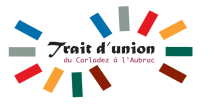 